*Section A – Client Details and Information *Mandatory SectionsSection B – Clinical Information (attach further information if required)Section C – Details of Request (attach further information if required)NB/ A headrest and harness will only be provided if required for posture. This will not be provided by the Wheelchair service if required for transport purposes only.*Section D – Posture / Pressure Management *Section E – Referrer DetailsTower Hamlets Wheelchair ServiceReferral Form – Adults and Children(for new clients and power chair requests)Wheelchair ServiceMile End Hospital275 Bancroft RoadLondon E1 4DGTel: 020 8223 8842Email: wheelchairservice1@nhs.netImportant Information – Please read before completing Referral FormIncomplete referrals will be returned resulting in a delay in service provision. Referrals are accepted from health / social care professionals, who can provide sufficient information about the client/request.Powerchair referrals will ONLY be accepted from Occupational Therapists, Physiotherapist or Social CareImportant Information – Please read before completing Referral FormIncomplete referrals will be returned resulting in a delay in service provision. Referrals are accepted from health / social care professionals, who can provide sufficient information about the client/request.Powerchair referrals will ONLY be accepted from Occupational Therapists, Physiotherapist or Social CareReferral dateReferral dateClient/carer has agreed to referral  Client/carer has agreed to referral  Client/carer has agreed to referral  Client/carer has agreed to referral  Client/carer has agreed to referral  Client/carer has agreed to referral  Client/carer has agreed to referral  Client/carer has agreed to referral  Client/carer has agreed to referral  Client/carer has agreed to referral  SurnameSurnameTitleTitleTitleTitleTitleForenamesForenamesD.O.BD.O.BD.O.BD.O.BD.O.BNHS NumberNHS NumberGenderGenderGenderGenderGenderMale  Male  Male  Male  Female  Female  Mosaic NumberMosaic NumberHome AddressHome AddressHome AddressHome AddressHome AddressHome AddressHome AddressCurrent / Delivery Address (if different)Current / Delivery Address (if different)Current / Delivery Address (if different)Current / Delivery Address (if different)Current / Delivery Address (if different)Current / Delivery Address (if different)Current / Delivery Address (if different)Current / Delivery Address (if different)Current / Delivery Address (if different)Current / Delivery Address (if different)Current / Delivery Address (if different)Current / Delivery Address (if different)Current / Delivery Address (if different)Current / Delivery Address (if different)Post code:Post code:Post code:Post code:Post code:Post code:Post code:Post code:Post code:Post code:Post code:Post code:Post code:Post code:Post code:Post code:Post code:Post code:Post code:Post code:Post code:PhoneMobileMobileMobileMobileMobileMobileNone EthnicityEmailEmailEmailEmailEmailEmailNone Languages spokenInterpreter requiredInterpreter requiredInterpreter requiredInterpreter requiredInterpreter requiredInterpreter requiredInterpreter requiredYes  Yes  Yes  Yes  Yes  Yes  No  No  No  Preferred contactPost  Post  Email  Email  Next of kin nameNext of kin nameNext of kin nameNext of kin nameNext of kin nameNext of kin nameNext of kin namePreferred contactPhone  ☐Phone  ☐SMS SMS Next of kin nameNext of kin nameNext of kin nameNext of kin nameNext of kin nameNext of kin nameNext of kin nameNext of kin contact	Next of kin languagesNext of kin languagesNext of kin languagesNext of kin languagesNext of kin languagesNext of kin languagesNext of kin languagesEmergency contact if different from next of kinEmergency contact if different from next of kinEmergency contact if different from next of kinEmergency contact if different from next of kinEmergency contact if different from next of kinEmergency contact if different from next of kinEmergency contact if different from next of kinEmergency contact if different from next of kinEmergency contact if different from next of kinEmergency contact if different from next of kinEmergency contact if different from next of kinEmergency contact if different from next of kinEmergency contact if different from next of kinGP Practice (Practice name, name of GP, full address, phone number)GP Practice (Practice name, name of GP, full address, phone number)GP Practice (Practice name, name of GP, full address, phone number)GP Practice (Practice name, name of GP, full address, phone number)GP Practice (Practice name, name of GP, full address, phone number)GP Practice (Practice name, name of GP, full address, phone number)GP Practice (Practice name, name of GP, full address, phone number)GP Practice (Practice name, name of GP, full address, phone number)GP Practice (Practice name, name of GP, full address, phone number)GP Practice (Practice name, name of GP, full address, phone number)GP Practice (Practice name, name of GP, full address, phone number)GP Practice (Practice name, name of GP, full address, phone number)GP Practice (Practice name, name of GP, full address, phone number)GP Practice (Practice name, name of GP, full address, phone number)GP Practice (Practice name, name of GP, full address, phone number)GP Practice (Practice name, name of GP, full address, phone number)GP Practice (Practice name, name of GP, full address, phone number)GP Practice (Practice name, name of GP, full address, phone number)GP Practice (Practice name, name of GP, full address, phone number)GP Practice (Practice name, name of GP, full address, phone number)GP Practice (Practice name, name of GP, full address, phone number)Post code:Post code:Post code:Post code:Post code:Post code:Post code:Known risks / warnings / alerts for clientKnown risks / warnings / alerts for clientKnown risks / warnings / alerts for clientKnown risks / warnings / alerts for clientKnown risks / warnings / alerts for clientKnown risks / warnings / alerts for clientKnown risks / warnings / alerts for clientKnown risks / warnings / alerts for clientYes   (describe below)Yes   (describe below)Yes   (describe below)Yes   (describe below)Yes   (describe below)Yes   (describe below)Yes   (describe below)Yes   (describe below)Yes   (describe below)None known  None known  None known  None known  Any safeguarding alerts, mental health problems / challenging behaviourAny safeguarding alerts, mental health problems / challenging behaviourAny safeguarding alerts, mental health problems / challenging behaviourAny safeguarding alerts, mental health problems / challenging behaviourAny safeguarding alerts, mental health problems / challenging behaviourAny safeguarding alerts, mental health problems / challenging behaviourAny safeguarding alerts, mental health problems / challenging behaviourAny safeguarding alerts, mental health problems / challenging behaviourAny safeguarding alerts, mental health problems / challenging behaviourAny safeguarding alerts, mental health problems / challenging behaviourAny safeguarding alerts, mental health problems / challenging behaviourAny safeguarding alerts, mental health problems / challenging behaviourAny safeguarding alerts, mental health problems / challenging behaviourAny safeguarding alerts, mental health problems / challenging behaviourAny safeguarding alerts, mental health problems / challenging behaviourAny safeguarding alerts, mental health problems / challenging behaviourAny safeguarding alerts, mental health problems / challenging behaviourAny safeguarding alerts, mental health problems / challenging behaviourAny safeguarding alerts, mental health problems / challenging behaviourAny safeguarding alerts, mental health problems / challenging behaviourAny safeguarding alerts, mental health problems / challenging behaviourSchool / college / day centre / workplace School / college / day centre / workplace School / college / day centre / workplace School / college / day centre / workplace School / college / day centre / workplace School / college / day centre / workplace School / college / day centre / workplace School / college / day centre / workplace Yes   (describe below)Yes   (describe below)Yes   (describe below)Yes   (describe below)Yes   (describe below)Yes   (describe below)Yes   (describe below)Yes   (describe below)Yes   (describe below)Not applicable  Not applicable  Not applicable  Not applicable  Name/addressName/addressName/addressParent / carer / care package / placement detailsParent / carer / care package / placement detailsParent / carer / care package / placement detailsParent / carer / care package / placement detailsNot applicable     Not applicable     Not applicable     Not applicable     Not applicable     Not applicable     Not applicable     Not applicable     Not applicable     Not applicable     Not applicable     Not applicable     Not applicable     Not applicable     Not applicable     Not applicable     Not applicable     Parent / carer / care package / placement detailsParent / carer / care package / placement detailsParent / carer / care package / placement detailsParent / carer / care package / placement detailsFamily provide care Family provide care Family provide care Family provide care Family provide care Family provide care Family provide care Family provide care Family provide care Family provide care Family provide care Family provide care Family provide care Family provide care Family provide care Family provide care Family provide care Parent / carer / care package / placement detailsParent / carer / care package / placement detailsParent / carer / care package / placement detailsParent / carer / care package / placement detailsSocial Care Funded    Social Care Funded    Social Care Funded    Social Care Funded    Social Care Funded    Social Care Funded    Social Care Funded    Social Care Funded    Social Care Funded    Social Care Funded    Social Care Funded    Social Care Funded    Social Care Funded    Social Care Funded    Social Care Funded    Social Care Funded    Social Care Funded    Parent / carer / care package / placement detailsParent / carer / care package / placement detailsParent / carer / care package / placement detailsParent / carer / care package / placement detailsContinuing Healthcare Funded (CHC)    Continuing Healthcare Funded (CHC)    Continuing Healthcare Funded (CHC)    Continuing Healthcare Funded (CHC)    Continuing Healthcare Funded (CHC)    Continuing Healthcare Funded (CHC)    Continuing Healthcare Funded (CHC)    Continuing Healthcare Funded (CHC)    Continuing Healthcare Funded (CHC)    Continuing Healthcare Funded (CHC)    Continuing Healthcare Funded (CHC)    Continuing Healthcare Funded (CHC)    Continuing Healthcare Funded (CHC)    Continuing Healthcare Funded (CHC)    Continuing Healthcare Funded (CHC)    Continuing Healthcare Funded (CHC)    Continuing Healthcare Funded (CHC)    Name / detailsName / detailsName / detailsIs a wheelchair required for Hospital Discharge?Is a wheelchair required for Hospital Discharge?Is a wheelchair required for Hospital Discharge?Is a wheelchair required for Hospital Discharge?Is a wheelchair required for Hospital Discharge?Is a wheelchair required for Hospital Discharge?Is a wheelchair required for Hospital Discharge?Is a wheelchair required for Hospital Discharge?Is a wheelchair required for Hospital Discharge?Yes  Yes  Yes  Yes  Yes  Yes  Yes  No  No  No  No  No  If yes – what is the discharge dateIf yes – what is the discharge dateIf yes – what is the discharge dateIf yes – what is the discharge date*Primarydiagnosis and medication*Primarydiagnosis and medicationOther disabilities Other disabilities Including any visual disabilities, cognitive impairments etc.Including any visual disabilities, cognitive impairments etc.Including any visual disabilities, cognitive impairments etc.Including any visual disabilities, cognitive impairments etc.Including any visual disabilities, cognitive impairments etc.Including any visual disabilities, cognitive impairments etc.Including any visual disabilities, cognitive impairments etc.Including any visual disabilities, cognitive impairments etc.Including any visual disabilities, cognitive impairments etc.Including any visual disabilities, cognitive impairments etc.Including any visual disabilities, cognitive impairments etc.Including any visual disabilities, cognitive impairments etc.Including any visual disabilities, cognitive impairments etc.Including any visual disabilities, cognitive impairments etc.Including any visual disabilities, cognitive impairments etc.Including any visual disabilities, cognitive impairments etc.Including any visual disabilities, cognitive impairments etc.Including any visual disabilities, cognitive impairments etc.Including any visual disabilities, cognitive impairments etc.Including any visual disabilities, cognitive impairments etc.Including any visual disabilities, cognitive impairments etc.Including any visual disabilities, cognitive impairments etc.Including any visual disabilities, cognitive impairments etc.*Epilepsy *Epilepsy Yes  Yes  Yes  No  No  No  No  No  If yes, when was the last seizure?If yes, when was the last seizure?If yes, when was the last seizure?If yes, when was the last seizure?If yes, when was the last seizure?If yes, when was the last seizure?If yes, when was the last seizure?If yes, when was the last seizure?Current height and weight (essential)Current height and weight (essential)Current height and weight (essential)Current height and weight (essential)Current height and weight (essential)Current height and weight (essential)Current height and weight (essential)Current height and weight (essential)Current height and weight (essential)Date taken:Date taken:Date taken:Date taken:Date taken:Date taken:Date taken:Date taken:*Heightm / cmororft / inft / inft / inft / inft / in*Weight*Weight*Weightkgororst / lbst / lbMeasurements (will speed up equipment provision if provided) –Seat sizeMeasurements (will speed up equipment provision if provided) –Seat sizeMeasurements (will speed up equipment provision if provided) –Seat sizeMeasurements (will speed up equipment provision if provided) –Seat sizeMeasurements (will speed up equipment provision if provided) –Seat sizeMeasurements (will speed up equipment provision if provided) –Seat sizeMeasurements (will speed up equipment provision if provided) –Seat sizeMeasurements (will speed up equipment provision if provided) –Seat sizeMeasurements (will speed up equipment provision if provided) –Seat sizeMeasurements (will speed up equipment provision if provided) –Seat sizeMeasurements (will speed up equipment provision if provided) –Seat sizeMeasurements (will speed up equipment provision if provided) –Seat sizeMeasurements (will speed up equipment provision if provided) –Seat sizeMeasurements (will speed up equipment provision if provided) –Seat sizeMeasurements (will speed up equipment provision if provided) –Seat sizeMeasurements (will speed up equipment provision if provided) –Seat sizeMeasurements (will speed up equipment provision if provided) –Seat sizeMeasurements (will speed up equipment provision if provided) –Seat sizeMeasurements (will speed up equipment provision if provided) –Seat sizeMeasurements (will speed up equipment provision if provided) –Seat sizeMeasurements (will speed up equipment provision if provided) –Seat sizeMeasurements (will speed up equipment provision if provided) –Seat sizeMeasurements (will speed up equipment provision if provided) –Seat sizeMeasurements (will speed up equipment provision if provided) –Seat sizeMeasurements (will speed up equipment provision if provided) –Seat sizeA - Hip width(widest part of hips or thighs)A - Hip width(widest part of hips or thighs)A - Hip width(widest part of hips or thighs)A - Hip width(widest part of hips or thighs)A - Hip width(widest part of hips or thighs)A - Hip width(widest part of hips or thighs)A - Hip width(widest part of hips or thighs)cm/inchcm/inchcm/inchcm/inch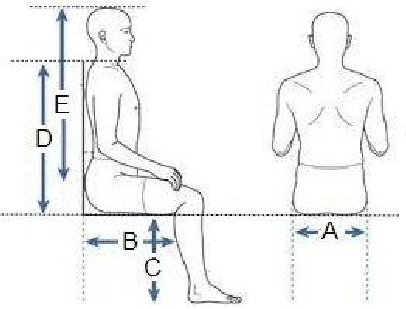 B- Upper leg length (back of buttocks to back of knee)B- Upper leg length (back of buttocks to back of knee)B- Upper leg length (back of buttocks to back of knee)B- Upper leg length (back of buttocks to back of knee)B- Upper leg length (back of buttocks to back of knee)B- Upper leg length (back of buttocks to back of knee)B- Upper leg length (back of buttocks to back of knee)cm/inchcm/inchcm/inchC- Lower leg length(behind knee to bottom of heel/shoe)C- Lower leg length(behind knee to bottom of heel/shoe)C- Lower leg length(behind knee to bottom of heel/shoe)C- Lower leg length(behind knee to bottom of heel/shoe)C- Lower leg length(behind knee to bottom of heel/shoe)C- Lower leg length(behind knee to bottom of heel/shoe)C- Lower leg length(behind knee to bottom of heel/shoe)cm/inchcm/inchcm/inchcm/inchD- Shoulder height(seat to top of shoulders)D- Shoulder height(seat to top of shoulders)D- Shoulder height(seat to top of shoulders)D- Shoulder height(seat to top of shoulders)D- Shoulder height(seat to top of shoulders)D- Shoulder height(seat to top of shoulders)D- Shoulder height(seat to top of shoulders)cm/inchcm/inchcm/inchcm/inchE- Top of head(seat to top of head)E- Top of head(seat to top of head)E- Top of head(seat to top of head)E- Top of head(seat to top of head)E- Top of head(seat to top of head)E- Top of head(seat to top of head)E- Top of head(seat to top of head)cm/inchcm/inchcm/inchcm/inchNot applicable   (specialist customised seating only)  Not applicable   (specialist customised seating only)  Not applicable   (specialist customised seating only)  Not applicable   (specialist customised seating only)  Not applicable   (specialist customised seating only)  Not applicable   (specialist customised seating only)  Not applicable   (specialist customised seating only)  Not applicable   (specialist customised seating only)  Not applicable   (specialist customised seating only)  Not applicable   (specialist customised seating only)  Not applicable   (specialist customised seating only)  Not applicable   (specialist customised seating only)  Not applicable   (specialist customised seating only)  Not applicable   (specialist customised seating only)  Not applicable   (specialist customised seating only)  Not applicable   (specialist customised seating only)  Not applicable   (specialist customised seating only)  Not applicable   (specialist customised seating only)  Not applicable   (specialist customised seating only)  Not applicable   (specialist customised seating only)  Not applicable   (specialist customised seating only)  Not applicable   (specialist customised seating only)  Not applicable   (specialist customised seating only)  Not applicable   (specialist customised seating only)  Not applicable   (specialist customised seating only)  *Current indoor mobility*Current indoor mobilityAids used, assistance required, how do they move around at homeAids used, assistance required, how do they move around at homeAids used, assistance required, how do they move around at homeAids used, assistance required, how do they move around at homeAids used, assistance required, how do they move around at homeAids used, assistance required, how do they move around at homeAids used, assistance required, how do they move around at homeAids used, assistance required, how do they move around at homeAids used, assistance required, how do they move around at homeAids used, assistance required, how do they move around at homeAids used, assistance required, how do they move around at homeAids used, assistance required, how do they move around at homeAids used, assistance required, how do they move around at homeAids used, assistance required, how do they move around at homeAids used, assistance required, how do they move around at homeAids used, assistance required, how do they move around at homeAids used, assistance required, how do they move around at homeAids used, assistance required, how do they move around at homeAids used, assistance required, how do they move around at homeAids used, assistance required, how do they move around at homeAids used, assistance required, how do they move around at homeAids used, assistance required, how do they move around at homeAids used, assistance required, how do they move around at home*Current outdoor mobility*Current outdoor mobilityAids used, assistance required, how do they move around in the communityAids used, assistance required, how do they move around in the communityAids used, assistance required, how do they move around in the communityAids used, assistance required, how do they move around in the communityAids used, assistance required, how do they move around in the communityAids used, assistance required, how do they move around in the communityAids used, assistance required, how do they move around in the communityAids used, assistance required, how do they move around in the communityAids used, assistance required, how do they move around in the communityAids used, assistance required, how do they move around in the communityAids used, assistance required, how do they move around in the communityAids used, assistance required, how do they move around in the communityAids used, assistance required, how do they move around in the communityAids used, assistance required, how do they move around in the communityAids used, assistance required, how do they move around in the communityAids used, assistance required, how do they move around in the communityAids used, assistance required, how do they move around in the communityAids used, assistance required, how do they move around in the communityAids used, assistance required, how do they move around in the communityAids used, assistance required, how do they move around in the communityAids used, assistance required, how do they move around in the communityAids used, assistance required, how do they move around in the communityAids used, assistance required, how do they move around in the community*Transfers*TransfersAids used, assistance required  Aids used, assistance required  Aids used, assistance required  Aids used, assistance required  Aids used, assistance required  Aids used, assistance required  Aids used, assistance required  Aids used, assistance required  Aids used, assistance required  Aids used, assistance required  Aids used, assistance required  Aids used, assistance required  Aids used, assistance required  Aids used, assistance required  Aids used, assistance required  Aids used, assistance required  Aids used, assistance required  Aids used, assistance required  Aids used, assistance required  Aids used, assistance required  Aids used, assistance required  Aids used, assistance required  Aids used, assistance required  Posture, functional abilityPosture, functional abilityHead and trunk control, joint range limitations, upper limb functionHead and trunk control, joint range limitations, upper limb functionHead and trunk control, joint range limitations, upper limb functionHead and trunk control, joint range limitations, upper limb functionHead and trunk control, joint range limitations, upper limb functionHead and trunk control, joint range limitations, upper limb functionHead and trunk control, joint range limitations, upper limb functionHead and trunk control, joint range limitations, upper limb functionHead and trunk control, joint range limitations, upper limb functionHead and trunk control, joint range limitations, upper limb functionHead and trunk control, joint range limitations, upper limb functionHead and trunk control, joint range limitations, upper limb functionHead and trunk control, joint range limitations, upper limb functionHead and trunk control, joint range limitations, upper limb functionHead and trunk control, joint range limitations, upper limb functionHead and trunk control, joint range limitations, upper limb functionHead and trunk control, joint range limitations, upper limb functionHead and trunk control, joint range limitations, upper limb functionHead and trunk control, joint range limitations, upper limb functionHead and trunk control, joint range limitations, upper limb functionHead and trunk control, joint range limitations, upper limb functionHead and trunk control, joint range limitations, upper limb functionHead and trunk control, joint range limitations, upper limb functionDetails of relevant equipment currently usedDetails of relevant equipment currently usedDetails of relevant equipment currently usedDetails of relevant equipment currently usedDetails of relevant equipment currently usedDetails of relevant equipment currently usedDetails of relevant equipment currently usedDetails of relevant equipment currently usedDetails of relevant equipment currently usedDetails of relevant equipment currently usedDetails of relevant equipment currently usedDetails of relevant equipment currently usedDetails of relevant equipment currently usedDetails of relevant equipment currently usedNone used  None used  None used  None used  None used  None used  None used  None used  None used  None used  None used  Existing wheelchairs / scooters, oxygen / suction, static seating, sleep systems etc.Existing wheelchairs / scooters, oxygen / suction, static seating, sleep systems etc.Existing wheelchairs / scooters, oxygen / suction, static seating, sleep systems etc.Existing wheelchairs / scooters, oxygen / suction, static seating, sleep systems etc.Existing wheelchairs / scooters, oxygen / suction, static seating, sleep systems etc.Existing wheelchairs / scooters, oxygen / suction, static seating, sleep systems etc.Existing wheelchairs / scooters, oxygen / suction, static seating, sleep systems etc.Existing wheelchairs / scooters, oxygen / suction, static seating, sleep systems etc.Existing wheelchairs / scooters, oxygen / suction, static seating, sleep systems etc.Existing wheelchairs / scooters, oxygen / suction, static seating, sleep systems etc.Existing wheelchairs / scooters, oxygen / suction, static seating, sleep systems etc.Existing wheelchairs / scooters, oxygen / suction, static seating, sleep systems etc.Existing wheelchairs / scooters, oxygen / suction, static seating, sleep systems etc.Existing wheelchairs / scooters, oxygen / suction, static seating, sleep systems etc.Existing wheelchairs / scooters, oxygen / suction, static seating, sleep systems etc.Existing wheelchairs / scooters, oxygen / suction, static seating, sleep systems etc.Existing wheelchairs / scooters, oxygen / suction, static seating, sleep systems etc.Existing wheelchairs / scooters, oxygen / suction, static seating, sleep systems etc.Existing wheelchairs / scooters, oxygen / suction, static seating, sleep systems etc.Existing wheelchairs / scooters, oxygen / suction, static seating, sleep systems etc.Existing wheelchairs / scooters, oxygen / suction, static seating, sleep systems etc.Existing wheelchairs / scooters, oxygen / suction, static seating, sleep systems etc.Existing wheelchairs / scooters, oxygen / suction, static seating, sleep systems etc.Existing wheelchairs / scooters, oxygen / suction, static seating, sleep systems etc.Existing wheelchairs / scooters, oxygen / suction, static seating, sleep systems etc.Is the client medically fit to self-propel a manual wheelchair?Is the client medically fit to self-propel a manual wheelchair?Is the client medically fit to self-propel a manual wheelchair?Is the client medically fit to self-propel a manual wheelchair?Is the client medically fit to self-propel a manual wheelchair?Is the client medically fit to self-propel a manual wheelchair?Is the client medically fit to self-propel a manual wheelchair?Is the client medically fit to self-propel a manual wheelchair?Is the client medically fit to self-propel a manual wheelchair?Is the client medically fit to self-propel a manual wheelchair?Is the client medically fit to self-propel a manual wheelchair?Is the client medically fit to self-propel a manual wheelchair?Is the client medically fit to self-propel a manual wheelchair?Is the client medically fit to self-propel a manual wheelchair?Not applicable Not applicable Not applicable Not applicable Not applicable Not applicable Not applicable Yes  Yes  Yes  No  Is the client medically fit to drive a powered chair?Is the client medically fit to drive a powered chair?Is the client medically fit to drive a powered chair?Is the client medically fit to drive a powered chair?Is the client medically fit to drive a powered chair?Is the client medically fit to drive a powered chair?Is the client medically fit to drive a powered chair?Is the client medically fit to drive a powered chair?Is the client medically fit to drive a powered chair?Is the client medically fit to drive a powered chair?Is the client medically fit to drive a powered chair?Is the client medically fit to drive a powered chair?Is the client medically fit to drive a powered chair?Is the client medically fit to drive a powered chair?Not applicable Not applicable Not applicable Not applicable Not applicable Not applicable Not applicable Yes  Yes  Yes  No  *How often will the wheelchair be used? *How often will the wheelchair be used? *How often will the wheelchair be used? *How often will the wheelchair be used? *How often will the wheelchair be used? *How often will the wheelchair be used? *How often will the wheelchair be used? *How often will the wheelchair be used? *How often will the wheelchair be used? *How often will the wheelchair be used? *How often will the wheelchair be used? *How often will the wheelchair be used? *How often will the wheelchair be used? *How often will the wheelchair be used? *How often will the wheelchair be used? *How often will the wheelchair be used? Every day  Every day  4-6 days/week  4-6 days/week  4-6 days/week  4-6 days/week  1-3 days/week  1-3 days/week  1-3 days/week  1-3 days/week  1-3 days/week  1-3 days/week  1-3 days/week  Not every week  Not every week  Not every week  *How long will the wheelchair be used on each occasion?*How long will the wheelchair be used on each occasion?*How long will the wheelchair be used on each occasion?*How long will the wheelchair be used on each occasion?*How long will the wheelchair be used on each occasion?*How long will the wheelchair be used on each occasion?*How long will the wheelchair be used on each occasion?*How long will the wheelchair be used on each occasion?*How long will the wheelchair be used on each occasion?*How long will the wheelchair be used on each occasion?*How long will the wheelchair be used on each occasion?*How long will the wheelchair be used on each occasion?*How long will the wheelchair be used on each occasion?*How long will the wheelchair be used on each occasion?*How long will the wheelchair be used on each occasion?*How long will the wheelchair be used on each occasion?Over 8 hours  Over 8 hours  4 - 8 hours  4 - 8 hours  4 - 8 hours  4 - 8 hours  2 - 4 hours  2 - 4 hours  2 - 4 hours  2 - 4 hours  2 - 4 hours  2 - 4 hours  2 - 4 hours  Less than 2 hours  Less than 2 hours  Less than 2 hours  *Where will the wheelchair be used?*Where will the wheelchair be used?*Where will the wheelchair be used?*Where will the wheelchair be used?*Where will the wheelchair be used?*Where will the wheelchair be used?*Where will the wheelchair be used?*Where will the wheelchair be used?*Where will the wheelchair be used?*Where will the wheelchair be used?*Where will the wheelchair be used?*Where will the wheelchair be used?*Where will the wheelchair be used?*Where will the wheelchair be used?*Where will the wheelchair be used?*Where will the wheelchair be used?Indoors only  Indoors only  Indoors only  Outdoors only  Outdoors only  Outdoors only  Outdoors only  Outdoors only  Outdoors only  Indoors and outdoors  ☐Indoors and outdoors  ☐Indoors and outdoors  ☐Indoors and outdoors  ☐Indoors and outdoors  ☐Indoors and outdoors  ☐Indoors and outdoors  ☐*Type of wheelchair required*Type of wheelchair required*Type of wheelchair required*Type of wheelchair required*Type of wheelchair required*Type of wheelchair required*Type of wheelchair required*Type of wheelchair required*Type of wheelchair required*Type of wheelchair required*Type of wheelchair required*Type of wheelchair required*Type of wheelchair required*Type of wheelchair required*Type of wheelchair required*Type of wheelchair requiredManual  Self-propelled  Self-propelled  Self-propelled  Transit chair  Transit chair  Transit chair  Transit chair  Buggy  Buggy  Buggy  Buggy  Tilt-in-space transit  Tilt-in-space transit  Tilt-in-space transit  Tilt-in-space transit  Powered  Right hand drive  Right hand drive  Right hand drive  Right hand drive  Left hand drive  Left hand drive  Left hand drive  Left hand drive  Left hand drive  Left hand drive  Other   (specify below)Other   (specify below)Other   (specify below)Other   (specify below)Other   (specify below)Joint Funding ☐ Is the wheelchair going to be a single seating solution? (e.g a Tilt-in-space instead of rise and recliner). Is the wheelchair the ONLY seat the client sits in? (e.g. wheelchair to be used for Home and/or school?) Would extra features to the wheelchair enable independence (e.g a seat riser)If the referral is for Joint Funding, submit a fully completed Joint Funding- Additional Information Sheet along with this referral – please request this.Joint Funding ☐ Is the wheelchair going to be a single seating solution? (e.g a Tilt-in-space instead of rise and recliner). Is the wheelchair the ONLY seat the client sits in? (e.g. wheelchair to be used for Home and/or school?) Would extra features to the wheelchair enable independence (e.g a seat riser)If the referral is for Joint Funding, submit a fully completed Joint Funding- Additional Information Sheet along with this referral – please request this.Joint Funding ☐ Is the wheelchair going to be a single seating solution? (e.g a Tilt-in-space instead of rise and recliner). Is the wheelchair the ONLY seat the client sits in? (e.g. wheelchair to be used for Home and/or school?) Would extra features to the wheelchair enable independence (e.g a seat riser)If the referral is for Joint Funding, submit a fully completed Joint Funding- Additional Information Sheet along with this referral – please request this.Joint Funding ☐ Is the wheelchair going to be a single seating solution? (e.g a Tilt-in-space instead of rise and recliner). Is the wheelchair the ONLY seat the client sits in? (e.g. wheelchair to be used for Home and/or school?) Would extra features to the wheelchair enable independence (e.g a seat riser)If the referral is for Joint Funding, submit a fully completed Joint Funding- Additional Information Sheet along with this referral – please request this.Joint Funding ☐ Is the wheelchair going to be a single seating solution? (e.g a Tilt-in-space instead of rise and recliner). Is the wheelchair the ONLY seat the client sits in? (e.g. wheelchair to be used for Home and/or school?) Would extra features to the wheelchair enable independence (e.g a seat riser)If the referral is for Joint Funding, submit a fully completed Joint Funding- Additional Information Sheet along with this referral – please request this.Joint Funding ☐ Is the wheelchair going to be a single seating solution? (e.g a Tilt-in-space instead of rise and recliner). Is the wheelchair the ONLY seat the client sits in? (e.g. wheelchair to be used for Home and/or school?) Would extra features to the wheelchair enable independence (e.g a seat riser)If the referral is for Joint Funding, submit a fully completed Joint Funding- Additional Information Sheet along with this referral – please request this.Joint Funding ☐ Is the wheelchair going to be a single seating solution? (e.g a Tilt-in-space instead of rise and recliner). Is the wheelchair the ONLY seat the client sits in? (e.g. wheelchair to be used for Home and/or school?) Would extra features to the wheelchair enable independence (e.g a seat riser)If the referral is for Joint Funding, submit a fully completed Joint Funding- Additional Information Sheet along with this referral – please request this.Joint Funding ☐ Is the wheelchair going to be a single seating solution? (e.g a Tilt-in-space instead of rise and recliner). Is the wheelchair the ONLY seat the client sits in? (e.g. wheelchair to be used for Home and/or school?) Would extra features to the wheelchair enable independence (e.g a seat riser)If the referral is for Joint Funding, submit a fully completed Joint Funding- Additional Information Sheet along with this referral – please request this.Joint Funding ☐ Is the wheelchair going to be a single seating solution? (e.g a Tilt-in-space instead of rise and recliner). Is the wheelchair the ONLY seat the client sits in? (e.g. wheelchair to be used for Home and/or school?) Would extra features to the wheelchair enable independence (e.g a seat riser)If the referral is for Joint Funding, submit a fully completed Joint Funding- Additional Information Sheet along with this referral – please request this.Joint Funding ☐ Is the wheelchair going to be a single seating solution? (e.g a Tilt-in-space instead of rise and recliner). Is the wheelchair the ONLY seat the client sits in? (e.g. wheelchair to be used for Home and/or school?) Would extra features to the wheelchair enable independence (e.g a seat riser)If the referral is for Joint Funding, submit a fully completed Joint Funding- Additional Information Sheet along with this referral – please request this.Joint Funding ☐ Is the wheelchair going to be a single seating solution? (e.g a Tilt-in-space instead of rise and recliner). Is the wheelchair the ONLY seat the client sits in? (e.g. wheelchair to be used for Home and/or school?) Would extra features to the wheelchair enable independence (e.g a seat riser)If the referral is for Joint Funding, submit a fully completed Joint Funding- Additional Information Sheet along with this referral – please request this.Joint Funding ☐ Is the wheelchair going to be a single seating solution? (e.g a Tilt-in-space instead of rise and recliner). Is the wheelchair the ONLY seat the client sits in? (e.g. wheelchair to be used for Home and/or school?) Would extra features to the wheelchair enable independence (e.g a seat riser)If the referral is for Joint Funding, submit a fully completed Joint Funding- Additional Information Sheet along with this referral – please request this.Joint Funding ☐ Is the wheelchair going to be a single seating solution? (e.g a Tilt-in-space instead of rise and recliner). Is the wheelchair the ONLY seat the client sits in? (e.g. wheelchair to be used for Home and/or school?) Would extra features to the wheelchair enable independence (e.g a seat riser)If the referral is for Joint Funding, submit a fully completed Joint Funding- Additional Information Sheet along with this referral – please request this.Joint Funding ☐ Is the wheelchair going to be a single seating solution? (e.g a Tilt-in-space instead of rise and recliner). Is the wheelchair the ONLY seat the client sits in? (e.g. wheelchair to be used for Home and/or school?) Would extra features to the wheelchair enable independence (e.g a seat riser)If the referral is for Joint Funding, submit a fully completed Joint Funding- Additional Information Sheet along with this referral – please request this.Joint Funding ☐ Is the wheelchair going to be a single seating solution? (e.g a Tilt-in-space instead of rise and recliner). Is the wheelchair the ONLY seat the client sits in? (e.g. wheelchair to be used for Home and/or school?) Would extra features to the wheelchair enable independence (e.g a seat riser)If the referral is for Joint Funding, submit a fully completed Joint Funding- Additional Information Sheet along with this referral – please request this.Joint Funding ☐ Is the wheelchair going to be a single seating solution? (e.g a Tilt-in-space instead of rise and recliner). Is the wheelchair the ONLY seat the client sits in? (e.g. wheelchair to be used for Home and/or school?) Would extra features to the wheelchair enable independence (e.g a seat riser)If the referral is for Joint Funding, submit a fully completed Joint Funding- Additional Information Sheet along with this referral – please request this.Aids Details of request/reason wheelchair is required; wheelchair specifications if knownAids Details of request/reason wheelchair is required; wheelchair specifications if knownAids Details of request/reason wheelchair is required; wheelchair specifications if knownAids Details of request/reason wheelchair is required; wheelchair specifications if knownAids Details of request/reason wheelchair is required; wheelchair specifications if knownAids Details of request/reason wheelchair is required; wheelchair specifications if knownAids Details of request/reason wheelchair is required; wheelchair specifications if knownAids Details of request/reason wheelchair is required; wheelchair specifications if knownAids Details of request/reason wheelchair is required; wheelchair specifications if knownAids Details of request/reason wheelchair is required; wheelchair specifications if knownAids Details of request/reason wheelchair is required; wheelchair specifications if knownAids Details of request/reason wheelchair is required; wheelchair specifications if knownAids Details of request/reason wheelchair is required; wheelchair specifications if knownAids Details of request/reason wheelchair is required; wheelchair specifications if knownAids Details of request/reason wheelchair is required; wheelchair specifications if knownAids Details of request/reason wheelchair is required; wheelchair specifications if knownIs the environment wheelchair accessible?Is the environment wheelchair accessible?Is the environment wheelchair accessible?Is the environment wheelchair accessible?Is the environment wheelchair accessible?Is the environment wheelchair accessible?Is the environment wheelchair accessible?Yes  Yes  Yes  No   (give details below)No   (give details below)No   (give details below)No   (give details below)No   (give details below)No   (give details below)Width of doors: +15cm for transit chairs, +20cm for self-propellingWidth of doors: +15cm for transit chairs, +20cm for self-propellingWidth of doors: +15cm for transit chairs, +20cm for self-propellingWidth of doors: +15cm for transit chairs, +20cm for self-propellingWidth of doors: +15cm for transit chairs, +20cm for self-propellingWidth of doors: +15cm for transit chairs, +20cm for self-propellingWidth of doors: +15cm for transit chairs, +20cm for self-propellingWidth of doors: +15cm for transit chairs, +20cm for self-propellingWidth of doors: +15cm for transit chairs, +20cm for self-propellingWidth of doors: +15cm for transit chairs, +20cm for self-propellingWidth of doors: +15cm for transit chairs, +20cm for self-propellingWidth of doors: +15cm for transit chairs, +20cm for self-propellingWidth of doors: +15cm for transit chairs, +20cm for self-propellingWidth of doors: +15cm for transit chairs, +20cm for self-propellingWidth of doors: +15cm for transit chairs, +20cm for self-propellingWidth of doors: +15cm for transit chairs, +20cm for self-propellingWill the person remain in the wheelchair when transported in a vehicle?Will the person remain in the wheelchair when transported in a vehicle?Will the person remain in the wheelchair when transported in a vehicle?Will the person remain in the wheelchair when transported in a vehicle?Will the person remain in the wheelchair when transported in a vehicle?Will the person remain in the wheelchair when transported in a vehicle?Will the person remain in the wheelchair when transported in a vehicle?Will the person remain in the wheelchair when transported in a vehicle?Will the person remain in the wheelchair when transported in a vehicle?Will the person remain in the wheelchair when transported in a vehicle?Will the person remain in the wheelchair when transported in a vehicle?Will the person remain in the wheelchair when transported in a vehicle?Will the person remain in the wheelchair when transported in a vehicle?Will the person remain in the wheelchair when transported in a vehicle?Yes  No  If yes please tick below those which apply If yes please tick below those which apply If yes please tick below those which apply If yes please tick below those which apply If yes please tick below those which apply If yes please tick below those which apply If yes please tick below those which apply Family Car Not adaptedNot adaptedWheelchair accessible Wheelchair accessible Wheelchair accessible Local Authority Local Authority  Tail lift  Tail lift Ramp School transport School transport Portable ramps Portable ramps Hoist Client at risk of pressure ulcers?Yes  No  If yes, please detail belowClient has current pressure ulcers?Yes  No  If yes, please detail belowCan change position independently?Yes  No  If no, please detail belowIs District Nursing or TVN involved?Yes  No  If yes, please detail belowDetails of posture / pressure ulcer risk / cushion requiredDetails of posture / pressure ulcer risk / cushion requiredDetails of posture / pressure ulcer risk / cushion requiredDetails of posture / pressure ulcer risk / cushion requiredNamePositionPositionWould you like to be notified and attend the assessment date?Would you like to be notified and attend the assessment date?Would you like to be notified and attend the assessment date?Would you like to be notified and attend the assessment date?Yes  No  Team and AddressTeam and AddressTeam and Address*PhoneMobilePost code:Post code:Post code:*EmailClient/carer agrees that relevant information is sharedClient/carer agrees that relevant information is sharedClient/carer agrees that relevant information is sharedClient/carer agrees that relevant information is sharedYes  No  Signature of referrerSignature of referrer